Российская ФедерацияАдминистрация Трегубовского  сельского поселенияЧудовского района Новгородской области                                                               ПОСТАНОВЛЕНИЕ от   23.07.2019        № 71д.ТрегубовоВ целях обеспечения реализации права граждан и юридических лиц на доступ к информации о деятельности Администрации Трегубовского  сельского поселения, в соответствии со ст. 14 Федерального закона от 09.02.2009г № 8-ФЗ «Об обеспечении доступа к информации о деятельности государственных органов и органов местного самоуправления»,   руководствуясь  Федеральным  законом  от  06.10.2003  №131-ФЗ «Об  общих  принципах  организации  местного  самоуправления  в Российской Федерации,     руководствуясь Уставом Трегубовского  сельского поселенияПОСТАНОВЛЯЮ:1.  Утвердить  Порядок  определения  Перечня  информации  о деятельности Администрации Трегубовского  сельского поселения,   размещаемой   в   сети «Интернет» (приложение № 1).2.  Перечень  информации  о  деятельности Администрации Трегубовского  сельского поселения, размещаемой в сети Интернет на сайте Трегубовского сельского поселения  сельского поселения изложить согласно приложения 2.            3.Опубликовать настоящее постановление в официальном бюллетене Трегубовского сельского поселения «МИГ Трегубово» и разместить на официальном сайте Администрации Трегубовского сельского поселения в информационно-телекоммуникационной сети Интернет.Глава поселения                                     С.Б.АлексеевПриложение 1  к постановлению администрации Трегубовского  сельского поселения от 23.07.2019      №  71Порядок определения перечня информации о деятельности администрации Трегубовского  сельского поселения, размещаемой в сети «Интернет»  1. Порядок определения перечня информации о деятельности Администрации Трегубовского  сельского поселения, размещаемой в сети Интернет (далее -  Порядок),  разработан  в соответствии  с Федеральным  законом  от 09.02.2009 № 8-ФЗ «Об обеспечении доступа к информации о деятельности государственных органов и органов местного самоуправления».2. Перечень информации о деятельности Администрации Трегубовского  сельского поселения, размещаемой в сети Интернет (далее - перечень), утверждается Постановлением  Администрации Трегубовского  сельского поселения.3. Информационные материалы, предназначенные для размещения на официальном  сайте,  должны  отражать  официальную  позицию Администрации Трегубовского  сельского поселения.4. Официальный сайт Администрации в информационно- телекоммуникационной сети «Интернет» (далее – Сайт) создан для развития единого информационного пространства, размещения информационных материалов, информационного обеспечения деятельности Администрации Трегубовского  сельского поселения,   а   также   реализации   принципов   открытости   и гласности их деятельности.5. Сайт является официальным информационным ресурсом Администрации Трегубовского  сельского поселения.6. Сайт представляет собой совокупность размещенной на нем информации, доступной для неограниченного круга пользователей информационно-телекоммуникационной   сети   «Интернет»   (далее   –   сеть«Интернет») и направленной на:1)   свободу поиска, получения, передачи, производства и распространения информации любым законным способом;2)   формирование положительного имиджа Администрации Трегубовского  сельского поселения, его инвестиционной привлекательности;3)   установление международных и межмуниципальных связей в политической, социально-экономической, культурной и иных сферах;4)   достоверность информации и своевременность ее предоставления;5)    предоставление  российским  и  зарубежным  пользователям  сети«Интернет» наиболее полной и актуальной информации об Администрации Трегубовского  сельского поселения;6)  информационное взаимодействие Администрации Трегубовского  сельского поселения с населением сельского поселения;	7.     Официальный     электронный     адрес     Сайта     в     сети «Интернет»: tregubovoadm.ru.8. На Сайте размещается информация о деятельности Администрации Трегубовского  сельского поселения, за исключением информации, составляющей государственную тайну, и иной информации ограниченного доступа в соответствии с действующим законодательством.9. Информация, размещаемая на Сайте, является публичной и бесплатной.10. Разработку и изменение дизайна Сайта, его разделов (подразделов), защиту от несанкционированного искажения или разрушения информации, размещенной на Сайте, осуществляет исполнитель по договору (муниципальному контракту), определяемый в установленном законом порядке, в соответствии с условиями договора (муниципального контракта).11. Структура Сайта может дорабатываться с учетом предложений специалистов Администрации Трегубовского  сельского поселения и Главы Администрации Трегубовского  сельского поселения.12. Информационные материалы подготавливаются ответственными специалистами  по своему направлению работы в Администрации Трегубовского сельского поселения (далее – должностные лица) на бумажном и электронном носителях.13. Информационные материалы (нормативные правовые акты) корректируются  (подписываются)  должностными  лицами    и  передаются после их окончательного согласования  специалисту на размещение.14. Ответственность за своевременную актуализацию (обновление, удаление) информационных материалов, размещаемых в тематических разделах (подразделах), возлагается на соответствующих  должностных лиц Администрации Трегубовского  сельского поселения.15. Ответственное должностное лицо в течение трех рабочих дней со дня предоставления информации  специалистами размещает информационные  материалы в разделе (подразделе).16. Перечень информации утверждается настоящим правовым актом Администрации Трегубовского  сельского поселения, в котором определяются периодичность размещения информации на официальном сайте, сроки обновления информации, обеспечивающие своевременность реализации и защиты  пользователями  информацией  своих  прав  и  законных  интересов, иные требования к размещению указанной информации.Приложение 2 к постановлению Администрации Трегубовского  сельского поселения от  23.07.2019     № 71Перечень информации о деятельности органов местного самоуправления Трегубовского  сельского поселения, размещаемой на сайте АдминистрацииОб утверждении Порядка определения Перечня информации о деятельности Администрации Трегубовского  сельского поселения, размещаемой в сети «Интернет»№ п/пКатегория информацииПериодичностьразмещенияПериодичностьразмещенияСтруктурноеподразделение, должностное  лицо администрации, предоставляющее информацию1. Общая информация об органе местного самоуправления1. Общая информация об органе местного самоуправления1. Общая информация об органе местного самоуправления1. Общая информация об органе местного самоуправления1. Общая информация об органе местного самоуправления1.1.Наименование и структура Администрации, почтовый  адрес,  адрес электронной почты, номера телефонов АдминистрацииПоддерживается в актуальном состоянииПоддерживается в актуальном состоянииспециалист администрации1.2.Сведения о полномочиях Администрации, задачах и функциях, а также перечень нормативных правовых актов, определяющих эти полномочияВ       течение       5 рабочих   дней   со дня     утверждения либо       изменения соответствующих нормативных правовых   и   иных актов.       Перечень нормативных правовых       актов поддерживается    в актуальном состоянииВ       течение       5 рабочих   дней   со дня     утверждения либо       изменения соответствующих нормативных правовых   и   иных актов.       Перечень нормативных правовых       актов поддерживается    в актуальном состоянииспециалист администрации1.3.Сведения о Главе сельского поселения, заместителе главы, специалистах администрации (фамилии, имена, отчества, а также при согласии указанных лиц иные сведения о них);В       течение       3 рабочих   дней   со дня       назначения. Поддерживается   в актуальном состоянииВ       течение       3 рабочих   дней   со дня       назначения. Поддерживается   в актуальном состоянииспециалист администрации1.4.Перечень информационных систем, банков данных, реестров, регистров, находящихся в ведении Администрации поселения  Поддерживается   в актуальном состоянииПоддерживается   в актуальном состоянииспециалист администрации1.5.Сведения о средствах массовой информации,  учрежденных Администрацией поселенияПоддерживается   в актуальном состоянииПоддерживается   в актуальном состоянииспециалист администрации2. Информация о нормотворческой деятельности органа местного самоуправления2. Информация о нормотворческой деятельности органа местного самоуправления2. Информация о нормотворческой деятельности органа местного самоуправления2. Информация о нормотворческой деятельности органа местного самоуправления2. Информация о нормотворческой деятельности органа местного самоуправления2.1.Муниципальные правовые акты, изданные Администрацией поселения,   включая сведения о внесении в них изменений, признании их утратившими силу,  признании их судом недействующими, а также сведения о государственной регистрации нормативных правовых актов, муниципальных правовых актов в случаях, установленных законодательством Российской ФедерацииПоддерживается   в актуальном состоянииспециалист администрацииспециалист администрации2.2.Тексты проектов муниципальных правовых актов в целях обеспечения проведения их независимой антикоррупционной экспертизыВ  течение  5 рабочих   дней   со дня внесенияспециалист администрацииспециалист администрации2.3.Административные  регламенты  и стандарты муниципальных услугВ  течение  5 рабочих   дней   со дня принятияспециалист администрацииспециалист администрации2.4.Информацию о закупках товаров, работ, услуг для обеспечения государственных  и муниципальных нужд в соответствии с законодательством Российской Федерации о контрактной системе в сфере закупок товаров, работ, услуг для обеспечения государственных и муниципальных нуждВ  течение  5 рабочих   дней   со дня размещенияспециалист администрацииспециалист администрации2.5.Установленные                     формы обращений,   заявлений   и   иных документов,               принимаемыхорганом местного самоуправления к рассмотрению в соответствии с законами и иными нормативными правовыми актами, муниципальными правовыми актамиПоддерживается   в актуальном состоянииспециалист администрацииспециалист администрации2.6.Порядок обжалования нормативных правовых актов и иных решений, принятых Администрацией поселенияПоддерживается в актуальном состоянииспециалист администрацииспециалист администрации2.7.Тексты проектов нормативных правовых актов Администрации поселения, затрагивающих права, свободы и обязанности человека и гражданина, устанавливающих правовой статус организаций или имеющих межведомственных характер, публикуемые для общественного обсуждения на официальном сайте, информация о порядке направления замечаний и (или) предложений по проекту нормативного правового акта, информация о сроке, в течение которого будет проходить общественное обсуждение проекта нормативного правового актадо дня проведения правовой экспертизы проекта нормативного правового актаспециалист администрацииспециалист администрации3. Информация о текущей деятельности органа местного самоуправления3. Информация о текущей деятельности органа местного самоуправления3. Информация о текущей деятельности органа местного самоуправления3. Информация о текущей деятельности органа местного самоуправления3. Информация о текущей деятельности органа местного самоуправления3.1.Информация об участии органа местного самоуправления в целевых и иных программах, международном сотрудничестве, а также  о  мероприятиях, проводимых органом местного самоуправления, в том числе сведения об официальных визитах и о рабочих поездках руководителей и официальных делегаций органа местного самоуправленияАнонсы официального визита       (рабочей поездки, официального мероприятия)   -   в течение        одного рабочего дня перед началом указанных мероприятийИтоги официального визита       (рабочей поездки, официального мероприятия)   -   в течение  5  рабочих дней               после окончания указанных мероприятийспециалист администрацииспециалист администрации3.2.Информация о состоянии защиты населения и территорий от чрезвычайных ситуаций и принятых  мерах  по  обеспечению их  безопасности,  о прогнозируемых и возникших чрезвычайных ситуациях, о приемах и способах защиты населения от них, а также иную информацию, подлежащую доведению органом местного самоуправления до сведения граждан и организаций в соответствии с федеральными законами, законами субъектов Российской ФедерацииПоддерживается   в актуальном состоянииспециалист администрацииспециалист администрации3.3.Информация о результатах проверок, проведенных органом местного самоуправления в пределах полномочий, а также о результатах  проверок, проведенных  в  органе  местного самоуправления,подведомственных организацияхВ  течение  5 рабочих   дней   со дня проведения проверкиспециалист администрации специалист администрацииспециалист администрации специалист администрации3.4.Тексты   официальных выступлений и заявлений руководителей и заместителей органа местного самоуправленияВ  течение  5 рабочих   дней   со дня выступленияспециалист администрацииспециалист администрации3.5.Основные сведения о результатах реализации федеральных целевых и  (или)  государственных программ, выполнении целевых показателей, об объеме затраченных на выполнение целевой программы финансовых ресурсов, а также о результатах мониторинга реализации программных мероприятийЕжеквартальноспециалист администрацииспециалист администрации4. Статистическая информация о деятельности органа местного самоуправления4. Статистическая информация о деятельности органа местного самоуправления4. Статистическая информация о деятельности органа местного самоуправления4. Статистическая информация о деятельности органа местного самоуправления4. Статистическая информация о деятельности органа местного самоуправления4.1.Статистические данные и показатели, характеризующие состояние и динамику развития экономической,  социальной  и иных сфер жизнедеятельности, регулирование которых отнесено к полномочия органа местного самоуправленияВ                    сроки, установленные планом статистических работспециалист  администрацииспециалист  администрации  4.2.Сведения       об       использовании органом                              местного самоуправления, выделяемых бюджетных средствЕжеквартальнобухгалтериябухгалтерия4.3.Сведения о предоставленных организациям и индивидуальным предпринимателям льготах, отсрочках, рассрочках, о списании задолженности по платежам в бюджеты бюджетной системы Российской ФедерацииПоддерживается   в актуальном состоянииспециалист администрацииспециалист администрации4.4.Бюджет на соответствующий финансовый год и отчет об исполненииежегоднобухгалтериябухгалтерия5. Информация о кадровом обеспечении органа местного самоуправления5. Информация о кадровом обеспечении органа местного самоуправления5. Информация о кадровом обеспечении органа местного самоуправления5. Информация о кадровом обеспечении органа местного самоуправления5. Информация о кадровом обеспечении органа местного самоуправления5.1.Порядок поступления граждан на муниципальную службуПоддерживается   в актуальном состоянииспециалист администрацииспециалист администрации5.2.Сведения о вакантных должностях муниципальной службы, имеющихся в органе местного самоуправленияВ       течение       5 рабочих           дней после    объявления вакантной должностиспециалист администрацииспециалист администрации5.3.Квалификационные требования к кандидатам на замещение вакантных должностей муниципальной службыВ  течение  5 рабочих   дней   со дня утвержденияспециалист администрацииспециалист администрации5.4.Условия  и  результаты  конкурсов на замещение вакантных должностей муниципальной службыУсловия   конкурса размещаются      не позднее   5 рабочих дней                     до проведения конкурса. Результаты     -     в течение   5 рабочих дней               после проведения конкурсаспециалист администрацииспециалист администрации5.5.Номера телефонов, по которым можно получить информацию по вопросу замещения вакантных должностей в органе местного самоуправленияПоддерживается   в актуальном состоянииспециалист администрацииспециалист администрации5.6.Сведения о доходах, расходах об имуществе и обязательствах имущественного характера:лиц, замещающих муниципальные должности, их супругов и несовершеннолетних детей;муниципальных служащих, их супругов и несовершеннолетних детейв течение 14 рабочих дней со дня истечения срока, установленного для их подачив случае представления уточненных сведений не позднее 14 рабочих дней после окончания срока, установленного для представления уточненных сведений.специалист администрацииспециалист администрации6. Информация о работе органа местного самоуправления с обращениями граждан (физических лиц), организаций (юридических лиц), общественных объединений, государственных органов и органов местного самоуправления6. Информация о работе органа местного самоуправления с обращениями граждан (физических лиц), организаций (юридических лиц), общественных объединений, государственных органов и органов местного самоуправления6. Информация о работе органа местного самоуправления с обращениями граждан (физических лиц), организаций (юридических лиц), общественных объединений, государственных органов и органов местного самоуправления6. Информация о работе органа местного самоуправления с обращениями граждан (физических лиц), организаций (юридических лиц), общественных объединений, государственных органов и органов местного самоуправления6.1.Порядок и время приема граждан (физических лиц), в том числе представителей организаций (юридических лиц), общественных объединений, государственных органов, органов местного самоуправления, порядок рассмотрения их обращений с указанием актов, регулирующих эту деятельностьПоддерживается   в актуальном состоянииспециалист администрации6.2.Фамилию, имя и отчество должностного лица, к полномочиям которых отнесены организация приема граждан (физических лиц), в том числе представителей организаций (юридических лиц), общественных объединений, государственных органов, органов местного самоуправления, обеспечение рассмотрения их обращений, а также  номер  телефона,  по которому можно получить информацию справочного характераПоддерживается   в актуальном состоянииспециалист администрации6.3.Обзоры обращений граждан (физических лиц) в том числе представителей организаций (юридических лиц), общественных объединений, государственных органов, органов местного самоуправления, поступивших в администрацию поселения, информация о результатах рассмотрения этих обращений и принятых мерах.Ежеквартально, до 15 числа месяца, следующего за отчетнымспециалист администрации6.4.Иная информация о деятельности Администрации поселения, подлежащая размещению в информационно-телекоммуникационной сети "Интернет" в соответствии с федеральными законами, постановлениями и распоряжениями Правительства Российской Федерации, нормативными правовыми актами областив сроки, установленные федеральными законами, постановлениями и распоряжениями Правительства Российской Федерации, нормативными правовыми актами областиспециалист администрации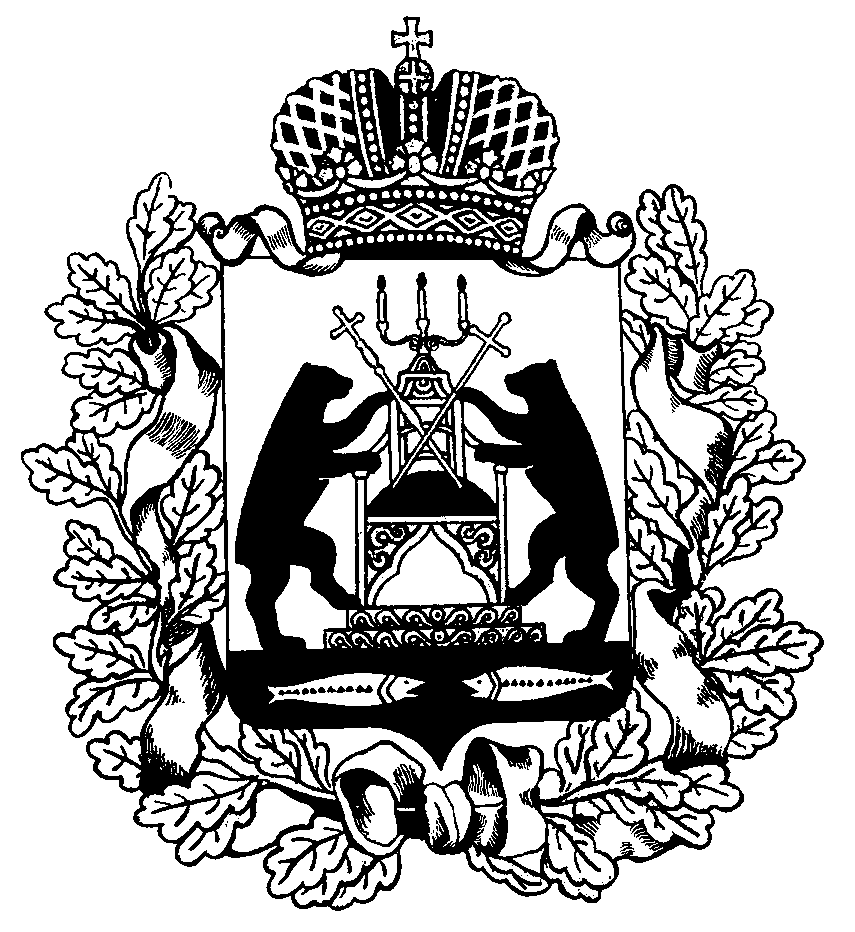 